carta económica regional' ano 10, núm. 55•	Cambios en la base económicade CubaCarlos A. Batista Odio*Las readecuaciones de la economía cubana no sólo se refieren al comercio exterior, sino también a cambios en los mecanismos internos de gestión económica para que Cuba pueda reinsertarse en mejores condiciones en las relaciones económicas internacionales que se han configurado luego de la desaparición del campo socialista.Aunque desde 1982 se autorizó la ¿reación de empresas mixtas con ca- Htal extranjero, este proceso no se desarrolló en realidad hasta 1990. En ese año se crearon 20 asociaciones económicas con capital extranjero, las que aumentaron a 50 en 1991, 80 en 1992, 101 en 1993, 165 en 1994 y 240 en 19954A partir de la presentación de la Ley Helms-Burton en el Congreso de Estados Unidos en febrero de 1995, y debido a las implicaciones del capítulo III de esa ley, el gobierno cubano no ha brindado más información sobre la marcha de este proceso.En las 165 asociaciones constituidas hasta mediados de 1994 participaban capitales provenientes de 38 países y se encontraban operando en 26 ramas de la economía. De ese total, en el turismo funcionan más de 600 acuerdos, incluyendo 37 contratos de administración hotelera.Todos los sectores están abiertos a la posibilidad de inversiones extranjeras. Se están analizando todas las propuestas, incluso en la producción de azúcar crudo, y se lograron los primeros acuerdos en bienes raíces e inmuebles.Hasta 1994 los mayores negocios se encontraban en la minería (30 por cíenlo del total), el petróleo (más de 20 contratos al final de 1994) y el turismo; en este último se calculan en alrededor de 300 millones de dólares las inversiones, y se lian recibido 250 millones de dólares como créditos para el desarrollo de facilidades hoteleras y extrahoteicras.En 1994 fluyó más rápidamente el capital hacia el país y se firmaron tres acuerdos -que son los de mayor envergadura por el volumen de inversión que contemplan- para la creación de empresas mixtas en los servicios de telecomunicaciones (con México), por valor de 1 500 millones de dólares; el procesamiento y refinación del níquel (con Canadá), por un valor de 400 millones de dólares, y en la refinación de petróleo (con México).2De acuerdo con el. número de asociaciones constituidas, los mayores socios provienen de España, Canadá, Francia, Italia y México, pero por elvolumen de los negocios el principal es México que. además, es con el único país que hasta la fecha señalada había firmado acuerdos swaps y que incluye los servicios de telefonía y la refinación de petróleo.En este mismo contexto de apertura económica se ubicó el desarrollo del turismo internacional. A fines de la década de los años cincuenta Cuba concentraba una parte importante del turismo que vacaeionaba en el Caribe, en especial el norteamericano; sin embargo, a partir de 1960 se prohibió a los estadounidenses viajar a Cuba y, por otra parte, el gobierno cubano dedicó las instalaciones turísticas al pueblo.Esta situación varió sustancral- mente después de 1990, cuando el país se vio ante una coyuntura en la que el desarrollo del turismo internacional era una necesidad perentoria, habida cuenta de que ya existía una capacidad instalada lista para utilizarse. Así, luego de esa fecha, una parte importante de la capacidad turística se puso en función de la captación de divisas.En los últimos cinco años el turismo ha constituido la rama de mayor dinamismo económico, con una tasa de crecimiento promedio anual de. 13.4 por ciento entre 1990 y 1994.El autor es investigador del Centro de Estudios sobre Estados Unidos de la Universidad de La Habana, Cuba.INESER * Universidad de GuadalajaraAl mismo tiempo, este desempeño lo convirtió en una de las principales fuentes de generación de ingresos en divisas.3Percepciones del capital norteamericanoHasta 1994 las compañías norteamericanas no habían mostrado interés en establecer relaciones económicas con Cuba; sin embargo, a pesar de los sucesos de agosto de 1994, y quizá como resultado de ello, se lomaron un conjunto de medidas económicas destinadas a suministrar mayor oferta de productos a la población por medio de la apertura de los mercados de productos agropecuarios e industriales. En pocos meses lo anterior comenzó a extraer una parte del excedente monetario en manos de la población, e hizo disminuir el valor del dólar en el mercado negro de 120 a 30 pesos por dólar en el primer trimestre de 1995.El producto interno bruto creció 0.7 por ciento en 1994, cifra nada impresionante, pero que representó el viraje de la tendencia a caer de la economía, cubana.Esa debe ser la causa de que ya en 1994 un conjunto de compañías norteamericanas comenzaran nuevamente a aproximarse al gobierno cubano para explorar las potencialidades económicas de la isla y firmar cartas de intención ante un posible viraje en la política de bloqueo de Washington, que dura ya 35 años.Así, un creciente número de hombres de negocios estadounidenses comenzaron, por primera vez desde 1960, a presionar a la administración norteamericana para que reconsidere el embargo económico contra Cuba, señalando que esta política los obligaa permanecer apartados mientras otros capitales se mueven hacia un atractivo mercado emergente frente a las costas de los estados del sur.Lo anterior se manifiesta en los artículos y declaraciones de altos ejecutivos de compañías norteamericanas y en testimonios expresados en las audiencias congresionales que se han efectuado a partir de marzo de 1994. Sin embargo, las mayores presiones se están haciendo a puerta cerrada en la propia Casa Blanca.A partir de 1993, pero en especial en 1994, el interés de las compañías norteamericanas en Cuba se acrecentó. En ese año visitaron el país 400 empresarios estadounidenses, cifra que se incrementó a más de mil en 1995,4 y se firmaron más de 200 cartas de intención para futuros negocios. El interés en Cuba persistió a fines de 1995 y principios de 1996.Sin embargo, a partir del 12 d& marzo de 1996 se oscurecieron laQ posibilidades de los negocios norteamericanos en Cuba. Ese día entró en vigor la Ley Helms-Burton, diseñada para llevar basta sus últimas consecuencias el bloqueo norteamericano a Cuba e internacionalizarlo a través de fuertes mecanismos de presión contra terceros países que tengan vínculos económicos con la isla y cerrando, además, cualquier posibilidad de negocios para las compañías norteamericanas.La Ley Helms-Burton es la respuesta al incipiente proceso inversionista y de empresas mixtas con capital extranjero que se está produciendo en Cuba, que alcanzó 1 500 millones de dólares en 1994 y 2 300 millones en 1995.Se prevé que la Helms-Burton nn- pactará en el corto plazo a los inver-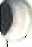 carta económica, regional * ano 10. núui. 55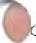 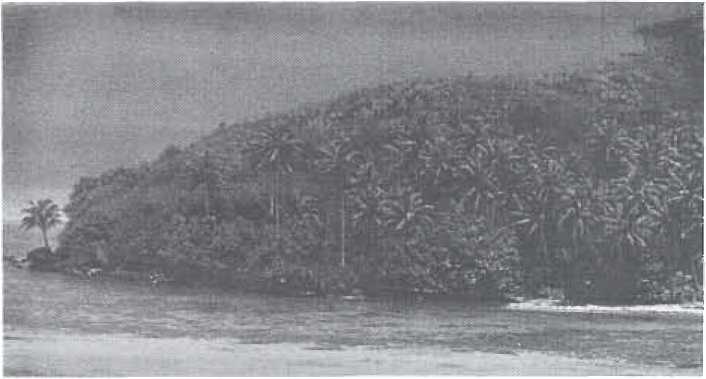 mistas extranjeros, pues éstos querrán conocer primero si se pone en vigor el capítulo tercero y, de ser así, la manera como se aplicará y qué posibilidades reales tendrían de funcionar las sanciones.Por otro lado, las compañías también están esperando la reacción internacional a la aplicación de la ley, así como los mecanismos y acciones que se deriven de la misma, en especial la resolución de la disputa ante la Organización Mundial de Comercio.Sin embargo, dado que el capítulo tercero de la ley nene muy pocas posibilidades de instrumentarse realmente, se espera que el proceso de inversión de capitales en Cuba siga su ritmo normal, habida cuenta de que no ha sido un proceso acelerado -hasta el momento- y de que la magnitud de las inversiones ha sido del ■den de decenas de millones en los mejores casos.Siempre habrá compañías a las que, por ios vínculos económicos con Estados Unidos, les sea más recomendable para sus intereses apartarse de Cuba, pero la mayoría de las que están inviniendo en ese país no se encuentran en esa situación, m están negociando con bienes norteamericanos.Pero, indiscutiblemente, la Helms- Burton cerró las puertas a una tendencia que se venía dando en la comunidad de negocios estadounidense y que representó una cierta apertura hacia el mercado cubano.Aunque grandes compañías han estado participando en la búsqueda de contactos e información sobre Cuba, los más activos han sido capitales comerciales y de inversión pequeños v medianos del sur norteamericano, desde Texas hasta Carolina del Sur, que fueron y serían en un futuro -de tener acceso al mercado de Cuba- los principales socios comerciales cubanos.Lo anterior se confirma al considerar que sólo dos sectores de la economía cubana son apetecibles al gran capital estadounidense: turismo y biotecnología. Eso explica por qué las presiones a lo interno del sistema político norteamericano no lian sido fuertes hasta el momento ni lo serán hasta que Cuba demuestre que no sólo es capaz de sobrevivir -como hasta ahora lo ha hecho-, sino de crecer económicamente no sólo sin Estados Unidos, sino en contra y a pesar de la política de bloqueo impuesta a Cuba.Sólo en el mediano plazo, y siempre que se produzca este desarrollo económico, las percepciones en Estados Unidos de que Cuba no co- iapsará llevará a los intereses económicos y políticos de ese país a variar su política agresiva. Eso significará que Cuba habrá hecho inoperante el bloqueo como política a seguir y no les quedará más remedio que cambiarla.Notas1 Caridad Roque, El comercio exterior cubano; transformaciones en los 90’s, CIEI, 1995.; Op. cit.1 Hiram Marquetti, Cuba: reformas y transformaciones en el comercio exterior 1990-95, CEEC, La Habana, 1997.A Notirnex, marzo 12 de 1996.BibliografíaCaridad Roque, El comercio exterior cubano; transformaciones en los 90’s. CIEI, 1995.Comité Estatal de Estadísticas, Anuario estadístico de Cuba 1989.Cuba. Apertura económica y relaciones con Europa, Madrid, CONAS.Cuba. Inversiones y negocios 1995-1996, La Habana, 1995.Cubamfo. SAIS, The Johns Hopkms Um- versity Washington, años 1994, 1995 y 1996.Hiram Marquetti, Cuba; reformas y transformaciones en el comercio extenor 1990-95, CEEC, La Habana, 1997.José Luis Rodríguez, “Informe sobre los resultados económicos de 1996 y los lineamientos para el plan económico y social de 1997", Granma, diciembre 27 de 1996.MINCEX, Resumen estadístico de 1990 y 1991,Oficina Nacional de Estadística. La economía cubana en 1994, 1995.